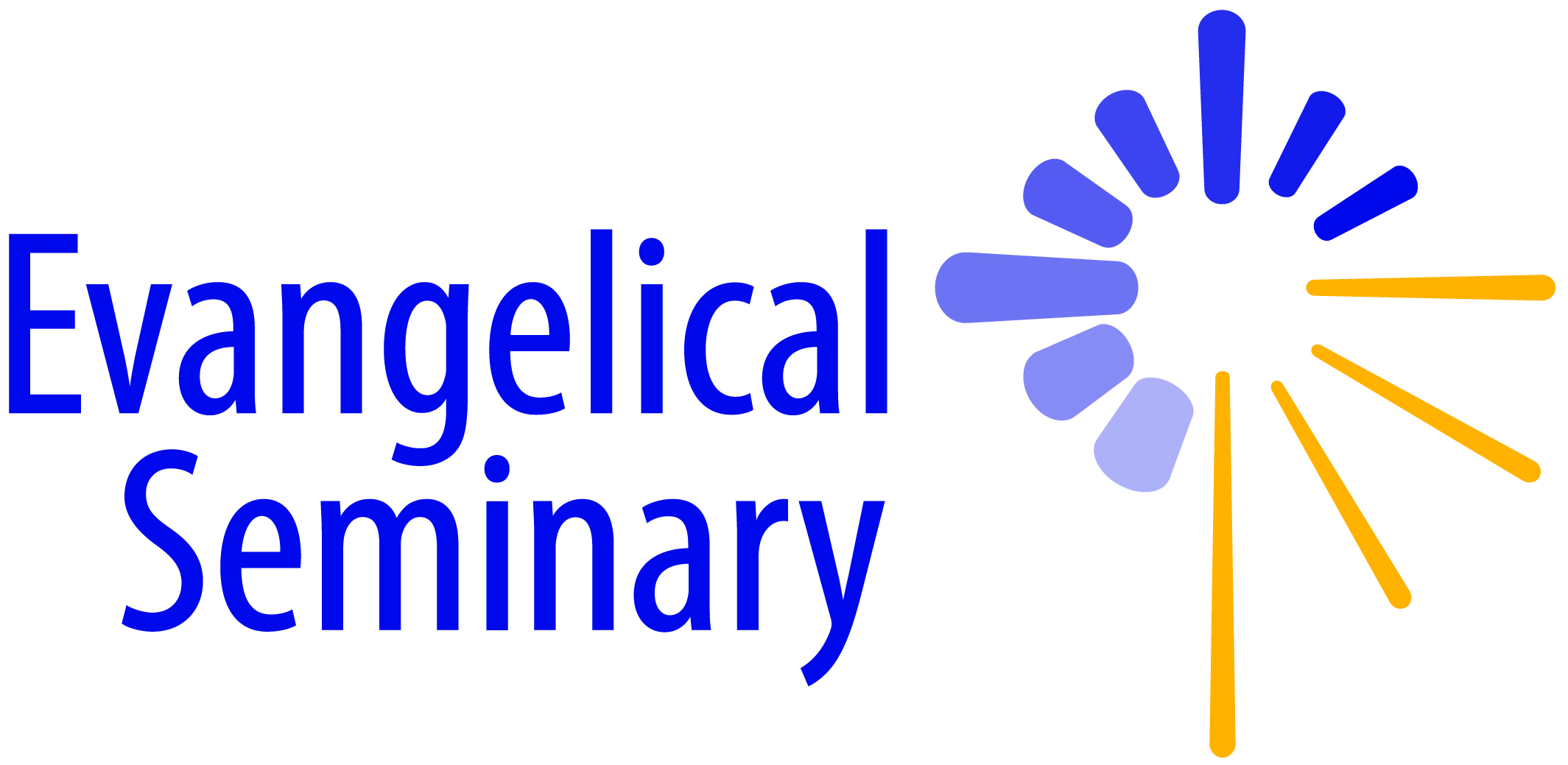 DEGREE PRICINGTuition and Fees								$24,900	$2,050 per class	   $300 annual program feesFEES (if applicable)	Seminary Research Course							$ 100.00/semester	Testing Fee (All Degree and Certificate Students)				$125.00	Late Registration Fee (Only applicable to fall & spring semesters)		$  25.00	Graduation Fee								$175.00 (for graduating Seniors)	Return Check Fee								$  25.00	Late Payment Fee								$  25.00	     > 30 Days Late								$  35.00	     > 60 Days Late								$  45.00	Stop Payment Charge								$  25.00	Credit Card Convenience Fee							$  3%Lodging, meals and travel costs for the weekend residencies are the responsibility of the student121 South College Street, Myerstown, PA  17067         717.866.5775                                                               As approved by Board of Trustees April 26, 2018